                                                   Постановление правительства РБ № 674 от 29.12.20183.5. Сроки ожидания медицинской помощи, оказываемой в  плановой  и  экстренной  формеВ медицинских организациях, оказывающих медицинскую помощь в амбулаторных условиях:обеспечивается совпадение времени приема врача-терапевта участкового, врача-педиатра участкового и врача общей практики со временем работы кабинетов и служб, где осуществляются консультации, исследования, процедуры;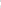 время, отведенное на прием больного, определяется в соответствии с нормативными правовыми актами, утвержденными в установленном порядке; 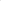 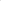 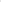 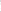 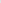 время ожидания оказании первичной медико-санитарной помощи в неотложной форме не должно превышать 2 часов с момента обращения; время ожидания приема врачами-терапевтами участковыми, врачами общей практики (семейными врачами), врачами-педиатрами участковыми не должно превышать 24 часов с момента обращения; время ожидания врачей-специалистов при оказании первичной специализированной медико-санитарной помощи в плановой форме не должно превышать 14 календарных дней с момента обращения; 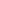           время ожидания проведения диагностических инструментальных (рентгенографических    исследований,      включая  маммографию,   функциональной диагностики, ультразвуковых исследований) и лабораторных исследований при оказании первичной медика санитарной помощи в плановой форме не должно превышать 14 календарных дней со дня назначения;           время ожидания проведения компьютерной томографии (включая однофотонную эмиссионную компьютерную томографию), магнитно-резонансной томографии и ангиографии при оказании первичной медико-санитарной помощи в плановой форме не должно превышать 30 календарных дней со дня назначения, а для пациентов с онкологическими заболеваниями – 14 календарных дня со дня назначения;          при обоснованном подозрении на наличие у больного злокачественного новообразования или установленном диагнозе злокачественного новообразования плановый прием больных специалистом-онкологом и проведение диагностических исследований, включая рентгеновскую компьютерную томографию и (или) магнитно- резонансную томографию, осуществляются в сроки, определяемые в соответствии с медицинскими показаниями, но с периодом ожидания 14 календарных дней со дня назначения.В медицинских организациях, оказывающих медицинскую помощь в стационарных условиях:оказание медицинской помощи осуществляется круглосуточно; время ожидания оказания специализированной, за исключением высокотехнологичной, медицинской помощи в стационарных условиях в плановой форме не должно превышать 30 календарных дней с момента выдачи лечащим врачом направления на госпитализацию (при условии обращения пациента за госпитализацией в рекомендуемые лечащим врачом сроки), а для пациентов с онкологическими заболеваниями - не должны превышать 14 календарных дней с момента гистологической верификации опухоли или с момента установления диагноза заболевания (состояния).       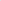 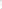 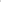  Время  ожидания   высокотехнологичной медицинской   помощи  в   стационарных условиях  в  плановой   форме    устанавливается    в    соответствии с законодательством Российской Федерации. 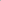 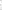 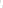 В медицинских организациях, оказывающих специализированную медицинскую помощь в стационарных условиях, ведется лист   оказания специализированной медицинской помощи в плановой форме  и осуществляется информирование граждан в доступной форме,  в том числе с использованием информационно-телекоммуникационной  сети Интернет, о сроках ожидания оказания специализированной  медицинской помощи е учетом требований законодательства Российской Федерации о персональных данных.                                                                                                                                           Территориальные нормативы времени доезда бригад скорой медицинской помощи с учетом транспортной доступности, плотности населения, а также климатических и географических особенностей составляют:время доезда до пациента бригады скорой медицинской помощи в зоне обслуживания , находящейся в городских  населенных пунктах на расстоянии до 20 км от места базирования автомобиля     скорой    помощи - 20 мин,     от 21 до 40 км - 30 мин,    от 41 до 60 км - 40 мин, от 61 км - 60 и более минут с момента ее вызова;время доезда до пациента бригады скорой медицинской помощи в сельских населенных пунктах на расстоянии до 20 км - 20 мин, от  21 до 40 км - 40 мин, от 41 до 60 км - 50 мин, от 61 км - 70 и более минут с момента ее вызова.Консультация в первичном онкологическом кабинете или в первичном онкологическом отделении медицинской организации должна быть проведена не позднее 5 рабочих дней с даты выдачи направления на консультацию.Срок выполнения патолого-анатомических исследований, необходимых для гистологической верификации злокачественного новообразования, не должен превышать 15 рабочих дней с даты поступления биопсийного (операционного) материала в патолого-анатомическое бюро (отделение).Срок начала оказания специализированной, за исключением высокотехнологичной, медицинской помощи больным с онкологическими заболеваниями в медицинской организации, оказывающей помощь больным с онкологическими заболеваниями, не должен превышать 10 календарных дней с даты гистологической верификации злокачественного новообразования или 15 календарных дней с даты установления предварительного диагноза злокачественного новообразования (в случае отсутствия медицинских показаний для проведения патолого-анатомических исследований в амбулаторных условиях).